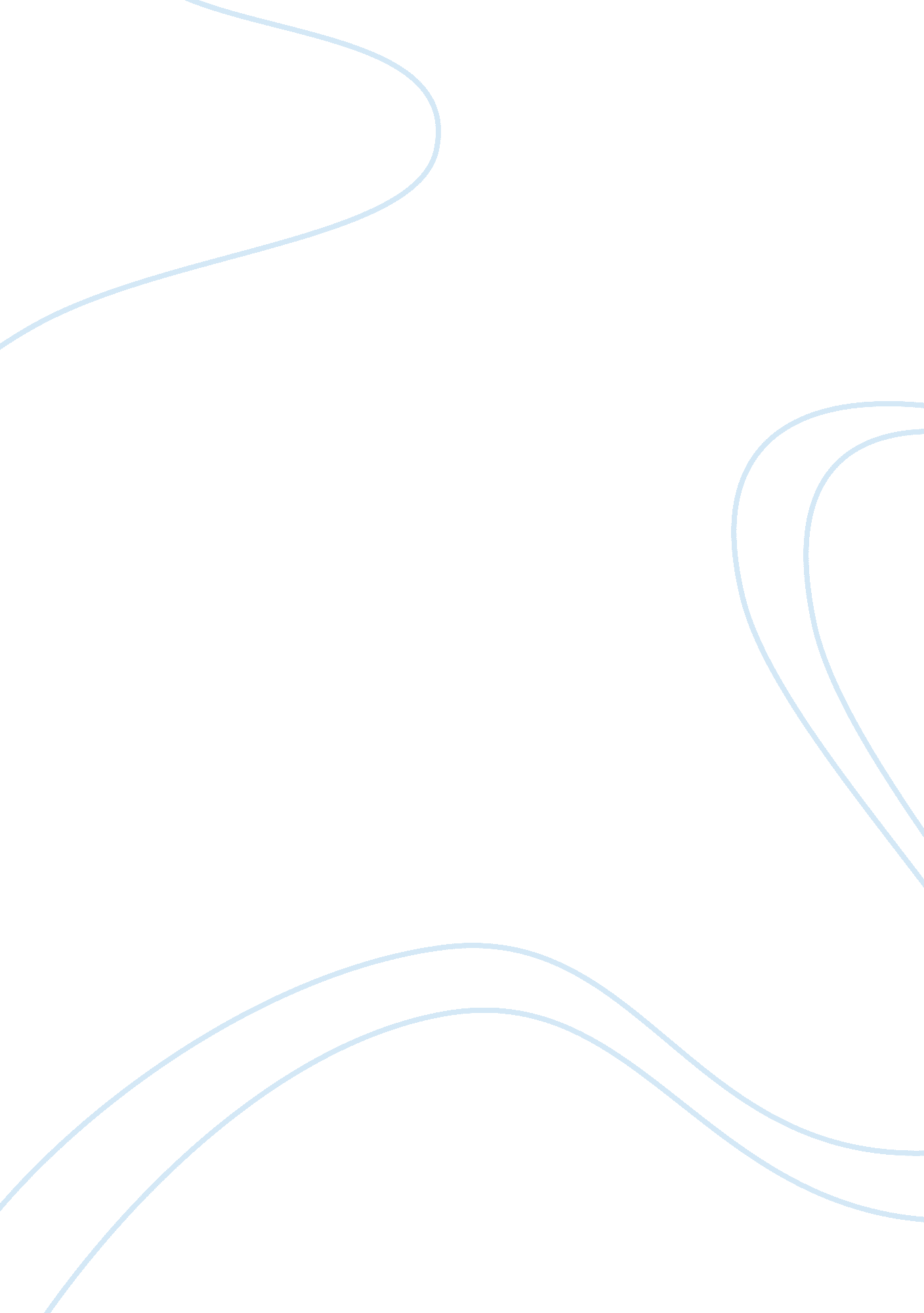 Conflict – demons by imagine dragons assignmentArt & Culture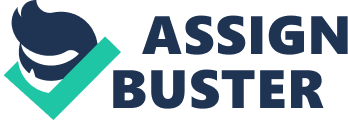 A conflict that could involve depression. The first and the second verse of the song is talking about how that the world is a dark and depressing place where people have given up. The people we look up to such has Actors, Actress, musicians are one of the worst influences we could have. It’s saying that there are no more good people left in the world. “ And the saints we see are all made of gold” The Third and Fourth verses are sort of on the same track, they are saying the shows over you see who people really are… Fakes. The fakes are waiting for you to fall; they now that if they criticize you and pull you down. “ So they dug your grave, all the masquerades” The Pre-chorus’ have different lyrics, though they are giving the same message. The real friends, they want to protect you, they want to hide the world from you so it can’t hurt you. But the things that make man fallen are inside of then, so he could cut someone off completely from bad people and they would still have a beast inside them. They learn that this is reality and this is the best the world is going to get. “ No matter what we breed, We still are made of greed” What I would call the bridge of the song is expressing that some people say that what you do and how hard you work for it automatically determines the outcome of life. He think it’s Just going to happen like it happens and there is nothing they can to do change them. That people will always have demons inside themselves, that demons are a part of him. He needs to let people go when they are innocent; he doesn’t want to ruin that. But he needs help! The line “ l can’t escape this now, unless you show me how’ Shows he needs help; it’s a note of hope. He needs help from people to be able to show him the way out. Your eyes they shine so bright, I want to save that light” The last part of the song I haven’t spoken about is the chorus. The chorus is the main part of the song that gets repeated. They are saying it that he may seem like a better person on the outside, but his not! His Just as bad as everyone else on the inside. Everyone has problems and so does he. “ It’s were my demons hide” The song referees a lot about how one person is too innocent for the other in almost each area. He doesn’t want to hurt her. He wants to save her and protect her from not only the world around her, but the monster he sees himself as. But what he doesn’t realize is that everyone has that one demon inside them they have to fight. Demons is a song everyone can relate to at some extent, whether it may be depression, anxiety, gambling, drug abuse, Jealousy… Anything! Some people have been face to face with their inner Demons, Some more often than others. The monster inside symbolizes things that may bring you down physically, mentally or even emotionally. At the end we all have our deepest hidden secrets and feelings Conflict – Demons By Imagine Dragons By Alexei_ The Song “ Demons” By Imagine Dragons shows conflict within one self. This is also that we may not choose to snare Witt our love ones, let alone others. People tell confused, tortured, lost almost every day, but in this the world. The difference is what keeps us going is how we deal with our demons, whether we choose to feed them or not. There are two natures at battle in us and that’s good vs. evil Demons by Imagine Dragons shows the understanding of conflict through not only most of today’s teenagers minds, but most of what the world feels around us. Everyone is fighting the same battle, Just on different levels with different devils. 